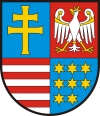 URZĄD   MARSZAŁKOWSKI                             WOJEWÓDZTWA   ŚWIĘTOKRZYSKIEGO Regionalny  Ośrodek  Polityki  SpołecznejWZÓRUZUPEŁNIA  WYKONAWCA WYBRANY DO REALIZACJI ZAMÓWIENIA PO PODPISANIU UMOWYProgram szkolenia  Dot. motywowania do zmiany klienta Gminnych Komisji Rozwiązywania Problemów Alkoholowych metodą Dialogu Motywującego.I dzień szkolenia 900 – 915 – Rozpoczęcie zajęć915 – 1045 – …………………………*1045 – 1100 – Przerwa1100 – 1315 –  …………………………*1315 – 1415 – Obiad1415 – 1545 –  …………………………*15 45– 1600 – Przerwa1600 – 1815  -  …………………………*1815      -       KolacjaII dzień szkolenia 800  - 900 –  Śniadanie900 – 1115 – …………………………*1115 – 1130 – Przerwa1130 – 1430 –  …………………………*1430– 1500 – Wręczenie zaświadczeń dla uczestników szkolenia1500 – Obiad*Miejsca wykropkowane proszę uzupełnić o bloki tematyczne szkolenia.	Załącznik Nr 1  do zapytania ofertowego 